Конспект урока литературного чтения в 3 классе.Тема: С. Есенин «Черёмуха».        Цели:-продолжить знакомство учащихся с биографией С. Есенина, -познакомить учащихся со стихотворением С. А. Есенина «Черемуха»; -формирование умения и навыков выразительного чтения стихов; - развитие и обогащение речи учащихся через свободные высказывания,          -развитие внимания, творческого воображения;-воспитание интереса к предмету и культуры общения;-учить оценивать свои поступки и поступки окружающих в природе, -воспитывать привычку заботиться о природе и ее обитателях.       Оборудование: компьютер, проектор, экран  Ход урока.Организационный момент.Новая тема-Какой раздел мы изучаем?  (Поэтическая тетрадь)-Что отличает стихотворный жанр от других жанров? ( на доске)-С творчеством каких авторов мы уже познакомились? ( на доске портреты, надо соединить их с именами)-Какие произведения мы прочитали у этих авторов?( соедините названия с портретами)Слайд №1  Сегодня мы вспомним ещё одного великого русского поэта (Анограмма) 1. ЕРГЕЙС 2. САОКЧВРЕИДНЛА 3. НЕНСИЕ       Слайд №2. Есенин Сергей Александрович ФИО и портрет     1. Беседа о поэте.     Слайд №3.     –  Родился Есенин в 1895 году под Рязанью в селе Константиново на берегу красивой        реки Оки. Родители его были бедными крестьянами. С трёх лет Есенин жил в семье        деда по матери. Старшие хотели, чтобы он стал учителем, но сам Есенин мечтал о     литературе. А писать он начал рано – в девять лет. Его бабушка знала множество     песен, сказок и частушек, и, по признанию самого поэта, именно  она подтолкнула его     к написанию первых стихотворений.      Слайд №4.        Ещё в раннем детстве полюбил Сергей Есенин родную русскую природу – он чувствовал себя частью этой природы и воспевал её в своих стихах. Стихи Есенина полны звуков, запахов, красок. Раздаётся “белый перезвон берёз”, “вызванивают ивы”, “шумят тростники”. Слушая стихи, мы представляем прекрасный русский пейзаж. Он писал, что его песня отзовётся и останется в людских сердцах. Постараемся и мы увидеть, услышать и прочувствовать мир, созданный поэтом.    2. Актуализация знаний. Постановка цели.      Слайд №5.Разгадайте ребус и вы узнаете с каким произведением сегодня будем работать 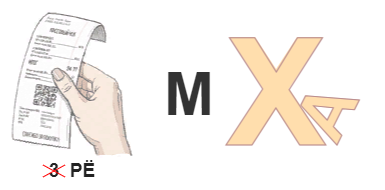 Слайд №6 фото черёмухиИтак, назовём тему урока-слайд №7Тема урока: Сергей  Есенин  „Черемуха”.     Какие цели поставим? ( на доске)    3. Погружение в урок.         Учитель: Вспомните весну, когда цветут сады и ярко светит весеннее солнышко. В       это время года небо удивляет нас своей чистотой. Оно – голубое-голубое, воздух –         прозрачен, чист и влажен.   Слайд №.   И вдруг в эту радостную картину врывается сильный и приятный запах, запах цветущей черемухи.     – Что вам известно о черёмухе?Одна из первых я цвету.В садах стою я вся в цвету,И белый мой наряд,И горький запах всех влечёт:-Гляди, черёмуха цветёт!-Все люди говорят.И вся благоуханная,Роняя лепестки,Цветёт, цветёт черёмухаВ овраге у реки. (В. Жуковский)     – Аромат черёмухи убивает микробов. Поэтому, чтобы сделать питьевой не слишком чистую воду, достаточно бросить в неё цветущую кисть черёмухи. Но в комнатах букеты черёмухи лучше не ставить: может разболеться голова. А вяжущие ягоды черёмухи помогают при расстройстве желудка.    4. Первоначальное прослушивание лирического стихотворения Сергея Есенина        “Черемуха” в грамзаписи.          – А сейчас послушайте  стихотворение “Черемуха” в грамзаписи. Мне очень нравится это стихотворение своей красотой.  Хочу, чтобы и вы почувствовали то же самое.     5. Обмен впечатлениями о прочитанном.        Слайд №.      Учитель:  Какое настроение автора вы почувствовали? Выберите из предложенных вариантов:  ликующее, восторженное, шутливое, печальное, веселое, праздничное, радостное, спокойное, мечтательное, грустное? Обоснуйте свой выбор.( на доске) галочкой отметить нужное    Дети: Мы почувствовали восторженное, праздничное и ликующее настроение поэта. Автор радуется приходу весны, тому, что расцвела черемуха, а “зелень золотистая на солнышке горит”.     Слайд №.Учитель:   Как вы думаете, с какой целью автор написал это стихотворение: чтобы передать радость общения с природой;чтобы рассказать о том, что зацвела черёмуха;чтобы привлечь внимание к красоте русской природы;чтобы мы учились чувствовать, сопереживать.(Выбрать нужное, при необходимости добавить своё утверждение).     Учитель: «Черёмуха» - это лирическое стихотворение, оно отражает не событие, а душевные переживания поэта, его настроение.    6. Самостоятельное чтение стихотворения детьми.    – Прочитайте стихотворение самостоятельно. Найдите слова, которые вам не понятны.    7. Словарная работа.    Слайд №.    – Объясните значение выражений: Роса медвяная – ароматная с запахом мёда;Зелень пряная – с острым, ароматным запахом;Проталинка – место, где растаял снег и показалась земля;Волна гремучая – шумная, издающая громкие звуки;Обдаёт – окатывает водой, обливает сразу со всех сторон;Вкрадчиво – осторожно, доверительно;Под кручею – под обрывом (круча – крутой спуск, обрыв)    V. Физкультминутка.         VI. Продолжение изучения темы.    8. Анализ лирического стихотворения «Черемуха».      Слайд №14.. Чтение стихотворения по частям и анализЧтение 1-ой части.Учитель:  Давайте прочитаем отрывок – При помощи каких слов автор описал черемуху?  (Черемуха  душистая, ветки    золотистые, роса медвяная, зелень пряная).– Каким понятием можно объединить эти слова? (Эпитеты)   Что такое эпитет? Эпитет – художественное определение, придающее выражению образность и эмоциональность.Вывод: употребление эпитетов делает нашу речь более яркой, точной, красочной и выразительной.Учитель:   С чем автор сравнил ветки черемухи?–  О ком ещё можно сказать такие слова: расцвела, завила, стоит?  Конечно, о девушке.  Как называется художественное средство, когда неживым предметам приписываются качества  живых существ?  Черёмуха олицетворяет образ девушки.Чтение 2-ой части.Учитель:  Прочитайте  отрывок – Каким нарисован ручей? Каковы его размеры? Дети: маленький, серебряный (со стальным блеском, чистый прозрачный, переливающийся, искрящийся на солнце).Учитель:  Как вы думаете, а какой образ олицетворяет ручей?  (Юноша)– Подумайте и скажите, только ли о природе это стихотворение?Вывод:  Это стихотворение о любви девушки-черёмухи и юноши-ручья, о природе, о том, что всё живое наполнено любовью: и природа, и люди.Чтение 3-ей части.Учитель:  Прочитаем 3 часть – Изменилась ли черемуха? Какого цвета она была и какая стала? (Зелень золотистая,        желтого цвета на солнышке горит. Этот цвет – цвет золота) – Почему она так изменилась? (прошло время, черемуха распустилась, расцвела)Чтение 4-ой части.Учитель:  Прочитаем последнюю часть. – Произошли ли изменения с ручьем?  (ручей тоже набрался силы, его напитали     вешние воды). – На что стал похож  он, если у него появилась волна?Учитель:   Мы отметили, что черемуха и ручей меняется. Что еще хотел автор нам показать этим стихотворением, что происходит в природе?Вывод: В природе происходят изменения, автор показал -  движение, время.– Загадка этого стихотворения в том, что в нём две картины, разделённые во времени, развитие сюжета показано в движении.9. Выразительное чтение  стихотворения «Черемуха».Учитель:  Мы с вами уже говорили о том, что автор как бы чередует картины: сначала показывает нам черёмуху, потом мы видим ручей. Затем снова черёмуху, и опять ручей. Можно представить, что между ними идёт тёплый, душевный разговор. Сейчас один ученик будет читать строки о черёмухе, а второй ученик – о ручье. Учитель:  Как будем читать данное стихотворение: быстро или медленно, неторопливо? (неторопливо, с любованием) ( Дети читают выразительно)Учитель: А сейчас я прочитаю вам  стихотворение  З.Александровой «Черемуха»  и хочу, чтобы вы оценили поступки людей.Расцвела черемухаОколо ручья,На апрельском солнышкеВетками шепча.Легкая, как облачко,Чистая, как снег.Радовался деревцуКаждый человек.Приходили девочкиПосидеть под ней,И могла цвести онаМного-много дней.Это чья черемуха?Да она ничья.Белая снегурочкаОколо ручья.Мимо бабка ехала,Оглядясь вокруг,Сразу от черемухиОтломила сук.Городские школьникиШли в далекий путь,Увидав черемуху,Стали ветки гнуть.Прибежали девочки.А снегурки нет.Лишь в пыли валяетсяВянущий букет.                                                (3.Александрова)Молчание. Слушание выводов учеников – оценка поступков прохожих.Учитель:  Мы причиняем природе боль. Каждая сломанная веточка, каждый сорванный цветок – это маленькая рана, нанесенная природе. Если мы будем наносить раны родной природе, что же станет с природой? (Ответы учащихся)Учитель:  Находясь в гостях у природы, необходимо быть добрым и вежливым гостем. Вывод: Такую красоту природы надо видеть и беречь.VI. Итог урока. Выставление оценок.– С каким произведением вы познакомились на уроке?– Кто автор? Какое настроение возникло у вас при чтении стихотворении?– С какой целью автор написал это стихотворение? (Это было нужно для того, чтобы передать свою радость, чтобы привлечь внимание читателя к красоте природы и вызвать сопереживание.)Оцените себя. кто за свою работу  - поставил оценку «5»;   - теперь те, кто поставил оценку «4»       VII. Домашнее задание.                с. 55 учить наизусть.с. 56 задание 6 (Сделать иллюстрацию к стихотворению «Черёмуха)Учитель:  Сергей Есенин прожил очень мало – всего 30 лет. Но и за это время он достиг многого. Стихи поэта очень музыкальны, напевны, всеми любимы, поэтому многие  композиторы создавали произведения на  стихи Есенина. Сейчас вы услышите романс на стихи Есенина “Черёмуха”, давайте окунемся в глубину цвета и музыки, написанной на великолепные стихи. (подпевайте)На конец урока можно посмотреть видео.